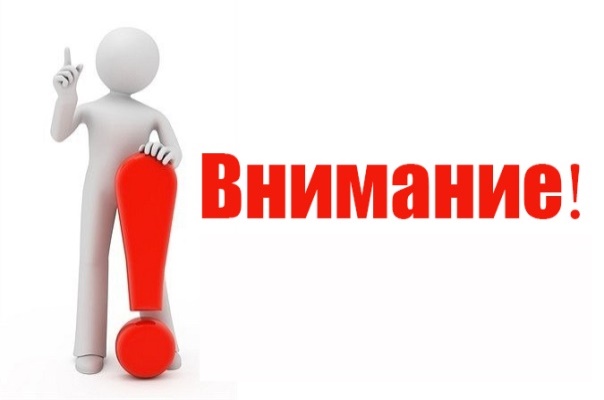 Прием документов от аккредитуемых первичной специализированной аккредитацииосуществляется лично.Заявление и все документы должны быть в полном комплекте, с четкими, ровными копиями, в чистом прозрачном файле. Все документы предоставляются на «Отделение повышения квалификации», по адресу Камчатский край, г. Петропавловск-Камчатский, ул. Ленинградская, д.90/1.e-mail: medopk@list.ruКонтактные телефоны по вопросам аккредитации 42-82-46, 42-77-72ПЕРЕЧЕНЬ ДОКУМЕНТОВ:КОПИЯ документа, удостоверяющего личность - паспорт (страница ФИО, кем выдан, регистрация), с указанием электронной почты, индекса, контактного телефона.КОПИИ документов о среднем профессиональном образовании (с приложениями);КОПИЯ диплома о профессиональной переподготовке (с приложением)КОПИЯ свидетельства об аккредитации специалиста (для лиц, получивших диплом о среднем профессиональном образовании после 01 января 2018 г.), выписка из протокола аккредитационной комиссии (для лиц, прошедших первичную  аккредитацию  в 2021 г.)КОПИЯ страхового свидетельства обязательного пенсионного страхования (СНИЛС).КОПИЯ документа, свидетельствующего о смене имени, фамилии или отчества. (в случае когда фамилия в паспорте и дипломе не совпадает).